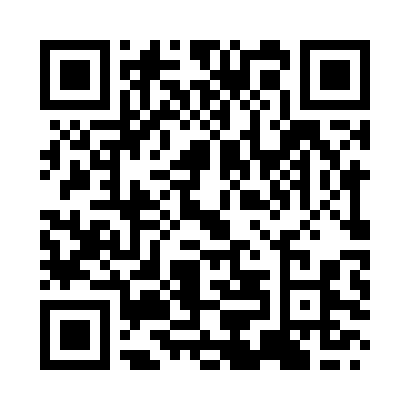 Prayer times for Dewas, Madhya Pradesh, IndiaWed 1 May 2024 - Fri 31 May 2024High Latitude Method: One Seventh RulePrayer Calculation Method: University of Islamic SciencesAsar Calculation Method: HanafiPrayer times provided by https://www.salahtimes.comDateDayFajrSunriseDhuhrAsrMaghribIsha1Wed4:335:5312:234:576:538:132Thu4:335:5312:234:586:538:133Fri4:325:5212:234:586:548:144Sat4:315:5112:234:586:548:145Sun4:305:5112:224:586:548:156Mon4:295:5012:224:586:558:167Tue4:295:4912:224:586:558:168Wed4:285:4912:224:586:568:179Thu4:275:4812:224:586:568:1810Fri4:265:4812:224:586:578:1811Sat4:265:4712:224:586:578:1912Sun4:255:4712:224:586:588:2013Mon4:245:4612:224:586:588:2014Tue4:245:4612:224:586:598:2115Wed4:235:4512:224:596:598:2216Thu4:225:4512:224:596:598:2217Fri4:225:4512:224:597:008:2318Sat4:215:4412:224:597:008:2319Sun4:215:4412:224:597:018:2420Mon4:205:4412:224:597:018:2521Tue4:205:4312:224:597:028:2522Wed4:195:4312:224:597:028:2623Thu4:195:4312:235:007:038:2724Fri4:185:4212:235:007:038:2725Sat4:185:4212:235:007:048:2826Sun4:185:4212:235:007:048:2827Mon4:175:4212:235:007:058:2928Tue4:175:4112:235:007:058:3029Wed4:165:4112:235:017:058:3030Thu4:165:4112:235:017:068:3131Fri4:165:4112:245:017:068:31